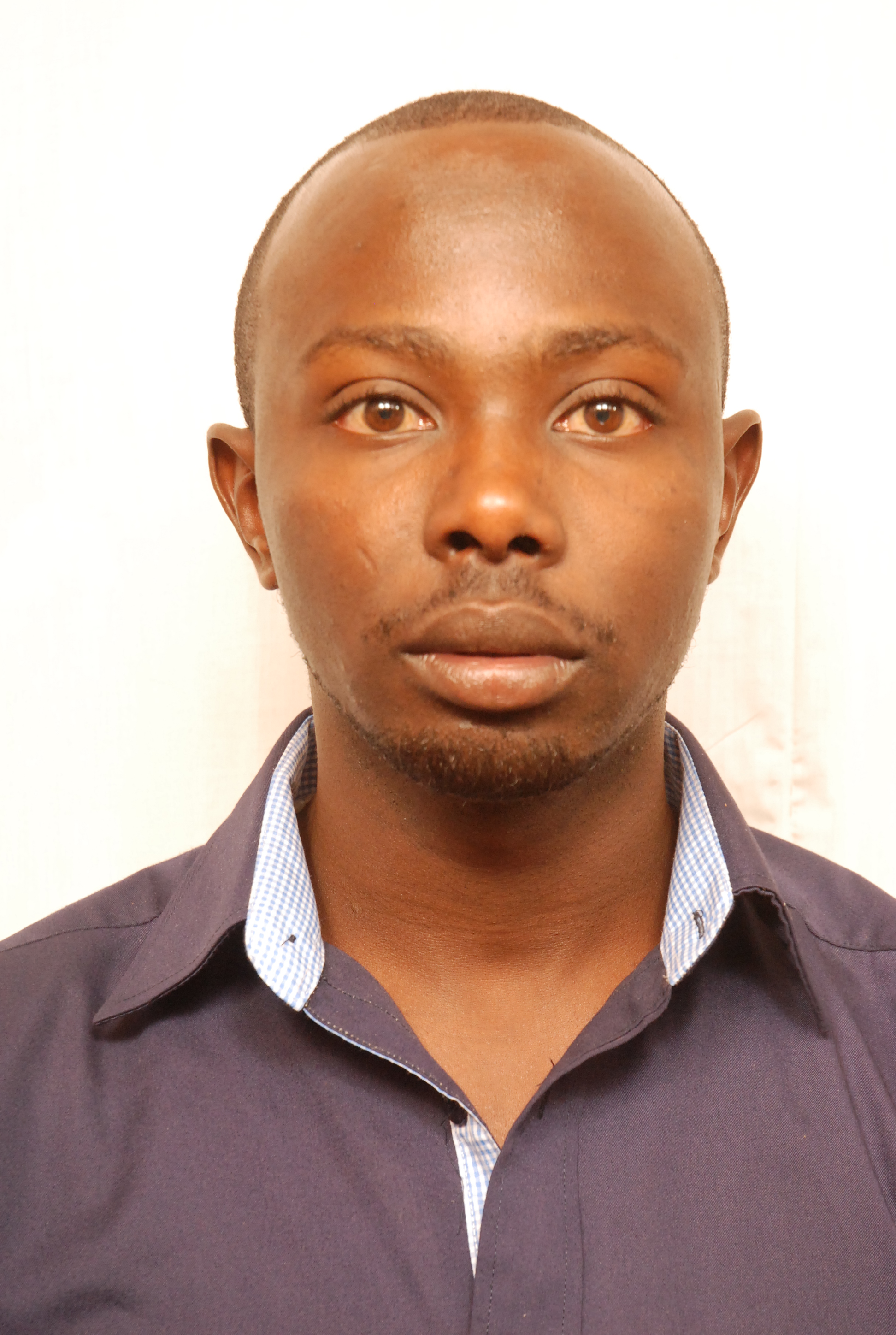 Available on request.Personal Details:Personal Details:NAME	DATE OF BIRTHSEXMARITAL STATUSNATIONALITYNAME	DATE OF BIRTHSEXMARITAL STATUSNATIONALITY: Mbugua NAME	DATE OF BIRTHSEXMARITAL STATUSNATIONALITYNAME	DATE OF BIRTHSEXMARITAL STATUSNATIONALITY: 26th August 1992NAME	DATE OF BIRTHSEXMARITAL STATUSNATIONALITYNAME	DATE OF BIRTHSEXMARITAL STATUSNATIONALITY: Male: SingleNAME	DATE OF BIRTHSEXMARITAL STATUSNATIONALITYNAME	DATE OF BIRTHSEXMARITAL STATUSNATIONALITYNAME	DATE OF BIRTHSEXMARITAL STATUSNATIONALITYNAME	DATE OF BIRTHSEXMARITAL STATUSNATIONALITY: KenyanNAME	DATE OF BIRTHSEXMARITAL STATUSNATIONALITYNAME	DATE OF BIRTHSEXMARITAL STATUSNATIONALITYPersonal profile (Strengths and skills):Personal profile (Strengths and skills):Personal profile (Strengths and skills):A good listener willing to learn new skills and can meet deadlinesConfident, resilient, flexible, strong team member, able to think quickly under pressure and able to communicate effectively. Adaptability and flexibility, confidence and resilience;Planning and organizing abilities, good analytical skills.Integrity, commitment to service and respect for diversity.The willingness and ability to learn on a continual basis;An interest in promoting community safety, education and risk preventionSound judgement, courage, decisiveness, quick reactions and the ability to stay calm in difficult circumstancesCareer Objectives:Career Objectives:Career Objectives:To act as an integral part of both an emergency response and community safety team by working with and within the community to prevent emergencies occurring, minimise their impact when they do and intervene effectively when required, to the benefit of that community and within a safe working environment.To work, gain and apply the knowledge, skills and experience with the objective of providing feasible solutions to clients and enhance the attainment of the company goals.To obtain challenging positions in an organization or the corporate world that will enable me to realize my full potential, versatile abilities and skills in realization of the organisations ideas, goals and objectives.Educational Background:Educational Background:Educational Background:          YEAR 2012-2014:          UNIVERSITY EDUCATION          YEAR 2012-2014:          UNIVERSITY EDUCATIONEGERTON UNIVERSITY B.A Criminology and Security Studies   Specialization; Forensic Investigation and Disaster Management         YEAR 2011:     SECONDARY EDUCATION         YEAR 2011:     SECONDARY EDUCATIONNAIVASHA DAY SECONDARY SCHOOLKenya Certificate of Secondary EducationComputer Skills & Professional Qualifications:Computer Skills & Professional Qualifications:YEAR 2014 ST JOHN’S AMBULANCEYEAR 2013COMPUTER PRIDEYEAR 2011KIAMBU INSTITUTE OF COMPUTERS AND ENGINEERINGACCOUNTING PACKAGESPROFFICIENCY PACKAGESYEAR 2014 ST JOHN’S AMBULANCEYEAR 2013COMPUTER PRIDEYEAR 2011KIAMBU INSTITUTE OF COMPUTERS AND ENGINEERINGACCOUNTING PACKAGESPROFFICIENCY PACKAGESFirst Aid, Fire and RescueTECHNICAL CERTIFICATE:  NETWORK + SUPPORT SKILLS, A+ PRACTICAL APPLICATION and A + ESSENTIAL SUPPORT SKILLS; Computing Technology Industry Association (CompTIA)QuickBooks, Sage.Microsoft packages (MS Word, Excel, Power Point, Access, outlook and Publisher)Work Experience:Work Experience:Work Experience:May 2015- March 2017: MOCAM SECURITY SERVICES LIMITED.LAVINGTON SECURITY SERVICES: December 2014 – 2015 AprilHOPIC SECURITY: November 2013-November 2014: February 2013 - October 2013Information Technology Technician (view park towers)Other Roles2012 to date:2011to date:2009-2010:2009-2010:POSITION: SECURITY/FIRE CONSULTANT&ANALYSTDUTIES/RESPONSIBILITIES:Assisting the managing director in administrative issues, advisory and response and attending client-company crisis meetings.Responding immediately and safely to emergency calls and requests for assistance;Educating and informing the public to promote fire safety by giving talks in schools and to local organisations, as well as home visits to offer advicePreparing, writing and proof reading reports for the companyPrevents fire damage by conducting surveys and inspections for hazards; enforcing codes.Evaluating and assessing threats on assignments, sites, staff and premises offering lasting and effective solutions.Assessing and effecting the safety of access control systems and CCTV loopholes and blind spots at client premises.Overseeing and managing the company’s control room, responding to radio calls and back up requests.Training staff on fire and security related issues, emergency and security procedures.Carrying out detailed investigations on occurrences and incidents and, following up on case development with government agencies and internal investigators.Working and coordinating with the state fire department in assessing the viability of fire control systems at various assignments.POSITION: SECURITY AND FIRE FIGHTING SUPERVISORDUTIES/RESPONSIBILITIES:Making weekly schedules for staff and assigning duties, verifying attendance, hours worked and manual adjustments of extra hours worked by staff, and post information onto designated records. Maintaining operations by initiating, coordinating, and enforcing program, operational, and personnel policies and procedures.Attending emergency incidents including fires, road accidents, floods, terrorist incidents, spillages of dangerous substances, and rail and air crashesRescuing trapped people and animalsMonitoring and authorizing entrance and departure of employees, visitors, and other persons to guard against theft and maintain security of premisesMinimizing fire damage by responding to alarms; driving and operating equipment; regulating water pressure; combating and extinguishing fires; rescuing and reviving people.Maintaining fire station building, grounds, and related equipment by completing maintenance schedulesAnswering telephone calls to make messages, answering questions and providing information during non-business hours or when switch board is closedInspecting and adjusting security systems, equipment or machinery to ensure operational use and to detect evidence of tamperingPOSITION: SECURITY OFFICERDUTIES/RESPONSIBILITIES:Patrol industrial and commercial premises to prevent and detect signs of intrusion and ensure premises security.Operate detecting devices to screen individuals and prevent passage of prohibited articles to restricted areas.Answering alarms and investigating disturbances.Monitoring and authorizing entrance and departure of employees, visitors, and other persons to guard against theft and maintain security of premises.Writing reports of daily activities and irregularities, such as equipment or property Damage, theft, presence of unauthorized persons, or unusual occurrences.Calling police or fire departments in cases of emergency, such as fire or presence of unauthorized persons.Circulating among visitors, patrons, and employees to preserve order and protect property. Reporting to the administration and management on matters related to scheduled activitiesResponsible for welcoming visitorsOperating Communication systemPerform other duties and responsibilities as maybe assigned by superior.Responsibilities:IT TechnicianPreventive maintenance of ICT systems with Top Connections.Installation, repair, configuration & maintenance of servers.Installation, repair, configuration & maintenance of scanners and printers.Installation, repair, configuration & maintenance of desktops, laptops, printers and servers.Creation of firewalls.Making backups and File system organization.THE PRESIDENTS AWARD KENYA: Volunteer.MRADI GREEN YOUTH BUNGE GROUP: Secretary.KIAMBU HIGH SCHOOL: Scouts troupe leader.KIAMBU HIGH SCHOOL: Secretary Young Christian movement.POSITION: SECURITY/FIRE CONSULTANT&ANALYSTDUTIES/RESPONSIBILITIES:Assisting the managing director in administrative issues, advisory and response and attending client-company crisis meetings.Responding immediately and safely to emergency calls and requests for assistance;Educating and informing the public to promote fire safety by giving talks in schools and to local organisations, as well as home visits to offer advicePreparing, writing and proof reading reports for the companyPrevents fire damage by conducting surveys and inspections for hazards; enforcing codes.Evaluating and assessing threats on assignments, sites, staff and premises offering lasting and effective solutions.Assessing and effecting the safety of access control systems and CCTV loopholes and blind spots at client premises.Overseeing and managing the company’s control room, responding to radio calls and back up requests.Training staff on fire and security related issues, emergency and security procedures.Carrying out detailed investigations on occurrences and incidents and, following up on case development with government agencies and internal investigators.Working and coordinating with the state fire department in assessing the viability of fire control systems at various assignments.POSITION: SECURITY AND FIRE FIGHTING SUPERVISORDUTIES/RESPONSIBILITIES:Making weekly schedules for staff and assigning duties, verifying attendance, hours worked and manual adjustments of extra hours worked by staff, and post information onto designated records. Maintaining operations by initiating, coordinating, and enforcing program, operational, and personnel policies and procedures.Attending emergency incidents including fires, road accidents, floods, terrorist incidents, spillages of dangerous substances, and rail and air crashesRescuing trapped people and animalsMonitoring and authorizing entrance and departure of employees, visitors, and other persons to guard against theft and maintain security of premisesMinimizing fire damage by responding to alarms; driving and operating equipment; regulating water pressure; combating and extinguishing fires; rescuing and reviving people.Maintaining fire station building, grounds, and related equipment by completing maintenance schedulesAnswering telephone calls to make messages, answering questions and providing information during non-business hours or when switch board is closedInspecting and adjusting security systems, equipment or machinery to ensure operational use and to detect evidence of tamperingPOSITION: SECURITY OFFICERDUTIES/RESPONSIBILITIES:Patrol industrial and commercial premises to prevent and detect signs of intrusion and ensure premises security.Operate detecting devices to screen individuals and prevent passage of prohibited articles to restricted areas.Answering alarms and investigating disturbances.Monitoring and authorizing entrance and departure of employees, visitors, and other persons to guard against theft and maintain security of premises.Writing reports of daily activities and irregularities, such as equipment or property Damage, theft, presence of unauthorized persons, or unusual occurrences.Calling police or fire departments in cases of emergency, such as fire or presence of unauthorized persons.Circulating among visitors, patrons, and employees to preserve order and protect property. Reporting to the administration and management on matters related to scheduled activitiesResponsible for welcoming visitorsOperating Communication systemPerform other duties and responsibilities as maybe assigned by superior.Responsibilities:IT TechnicianPreventive maintenance of ICT systems with Top Connections.Installation, repair, configuration & maintenance of servers.Installation, repair, configuration & maintenance of scanners and printers.Installation, repair, configuration & maintenance of desktops, laptops, printers and servers.Creation of firewalls.Making backups and File system organization.THE PRESIDENTS AWARD KENYA: Volunteer.MRADI GREEN YOUTH BUNGE GROUP: Secretary.KIAMBU HIGH SCHOOL: Scouts troupe leader.KIAMBU HIGH SCHOOL: Secretary Young Christian movement.Hobbies and Interests:Hobbies and Interests:Hobbies and Interests: Reading motivational books, photography, adventure, Watching athletics and rugby and participating in social responsibility.Referees:Referees:Referees: